Missouri Department of Health and Senior Services       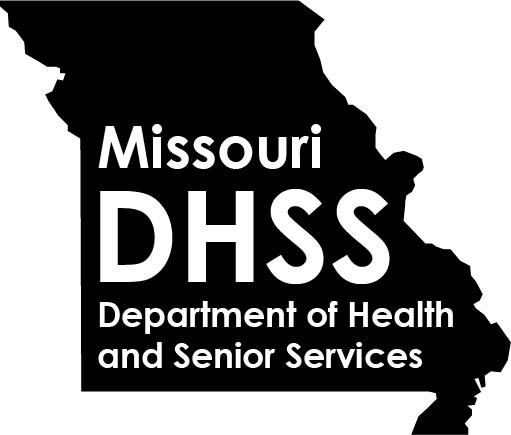 Missouri Radiation Control ProgramTemporary or Out-of-State Radiation Machine RegistrationI.	REQUESTOR CONTACT INFORMATION:		Date Requested:__________________ Temporary Use Registration Requestor Name: _______________________________________________Owner Name/Company:_________________________________________________________________Telephone # (______)____________________Email:_________________________________________Owner representative responsible for radiation safety while in use in MO (if different from requestor):Name: __________________________ Phone: _________________ Email: ________________________Temporary Use Registration Requestor Signature: _____________________________Date:___________II: TEMPORARY RADIATION MACHINE USAGE IN MISSOURI DETAILS Requested Start Date for Use_______________ Stop Date____________ Duration of use_____(days)Location/address of use ______________________________________________________________(or facility name)           _______________________________________________________________Description of site: (hospital, type of job site, etc.) _________________________________________Machine use while in MO: Temporary job site/location, Demonstration unit for possible sale,     Loaner while permanent machine out of service for repair, Other: ____________________________ Estimated use/workload while in MO (how often, typical procedures etc.):_____________________________________________________________________________________________________________III.	RADIATION MACHINE INFORMATION:      Manufacturer:____________________________Model:__________________________________ Control Serial number:________________________Date of recent passing physicist/state radiation office inspection of machine: ___________ Inspection conducted by: (evidence may be requested upon review if applicable):_____________________ Machine Type: XRF/Industrial, C-arm, Other Fluoro, CT, Radiographic, Other: ___________Please note the following:Per 19 CSR 20-10.030(3), temporary registration should be requested at least four (4) days prior to entry into MOMaximum temporary usage is 90 days. Usage beyond 90 days requires a permanent registration & survey.Equipment installer submission of an FDA 2579 Report of Assembly with a comment indicating “temporary installation” is an acceptable substitute for this form.MRCP may require evidence of current radiation safety inspection if the equipment is to be used for routine clinical usage and is CT/Fluoro/Mammo/Therapy, or there are other safety concerns identified by MRCP.Send information to:Missouri Department of Health and Senior Services--Missouri Radiation Control ProgramP.O. Box 570, 920 Wildwood, Jefferson City, MO 65102Phone # (573) 751-6083       Fax # (573) 751-6158          Email: MRCP@health.mo.gov DHSS/MRCP Use OnlyApproval Signature__________________________________________Date:_______________________________A copy of the approved registration should be retained by the owner and also accompany the machine while in MO.